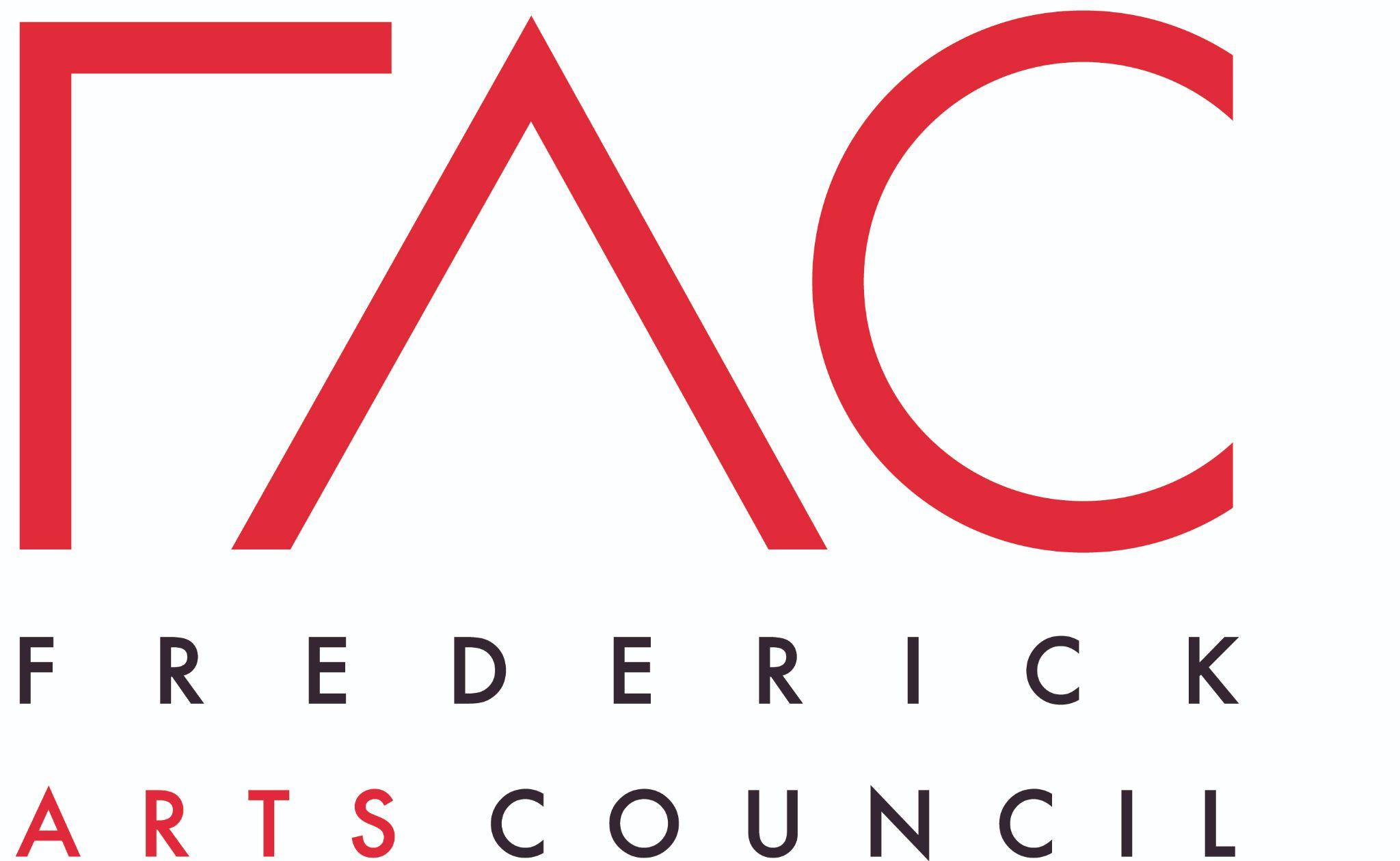 School Year 2023-2024 Arts in Education Program ARTS IN EDUCATION GRANT (AIE)FINAL REPORTGeneral InformationArtistic Programming InformationProgram OutcomesPlease provide a narrative of the results of the project (250 words).  If available, provide student and teacher feedback.  (Attach for more space)Financial InformationSchool/Educational Facility NameSchool/Educational Facility NameSchool/Educational Facility NameSchool/Educational Facility NameSchool/Educational Facility NameSchool/Educational Facility NameMailing AddressMailing AddressMailing AddressPrincipal’s NamePrincipal’s NamePrincipal’s NamePrincipal’s NameSchool TelephoneSchool TelephoneSchool TelephoneSchool TelephoneSchool emailLiaison’s NameLiaison’s NameLiaison’s Home PhoneLiaison’s Home PhoneLiaison’s Home PhoneLiaison’s Home PhoneLiaison’s Home PhoneLiaison’s Home PhoneLiaison’s Home PhoneLiaison’s Cell PhoneLiaison’s Cell PhoneLiaison’s Cell PhoneLiaison’s Cell PhoneLiaison’s Cell PhoneLiaison’s Personal/Home EmailLiaison’s Personal/Home EmailLiaison’s Personal/Home EmailLiaison’s Personal/Home EmailLiaison’s Personal/Home EmailLiaison’s Personal/Home EmailLiaison’s Personal/Home EmailLiaison’s Personal/Home EmailLiaison’s Personal/Home EmailStudent Population of SchoolStudent Population of SchoolStudent Population of SchoolStudent Population of SchoolStudent Population of SchoolStudent Population of SchoolStudent Population of SchoolStudent Population of SchoolName of Artist(s)Project Type/Art FormProject Type/Art FormProject Type/Art FormProposed/Actual DATE(S) of project(s)Proposed/Actual DATE(S) of project(s)Proposed/Actual DATE(S) of project(s)Proposed/Actual DATE(S) of project(s)Goals of Project (be specific)Goals of Project (be specific)Goals of Project (be specific)Goals of Project (be specific)Goals of Project (be specific)Number of DaysNumber of DaysNumber of Artist(s)Number of Artist(s)Number of Students Participating Directly with the Artist(s), hands-on workshop, or core groupNumber of Students Participating Directly with the Artist(s), hands-on workshop, or core groupNumber of Students Participating Directly with the Artist(s), hands-on workshop, or core groupNumber of Students Participating Directly with the Artist(s), hands-on workshop, or core groupNumber of Students Participating Directly with the Artist(s), hands-on workshop, or core groupNumber of Students Participating Directly with the Artist(s), hands-on workshop, or core groupNumber of Students Participating Directly with the Artist(s), hands-on workshop, or core groupNumber of Students Indirectly Involved (Audience)Number of Students Indirectly Involved (Audience)Number of Students Indirectly Involved (Audience)Number of Students Indirectly Involved (Audience)Number of Students Indirectly Involved (Audience)Number of Students Indirectly Involved (Audience)Actual Income and Expenses of Project:Actual Income and Expenses of Project:Actual Income and Expenses of Project:Actual Income and Expenses of Project:Actual Income and Expenses of Project:IncomeIncomeExpensesExpensesAIE Grant Received$Artist’s Fee$Total:$Materials$Promotion/Documentation$Total:$